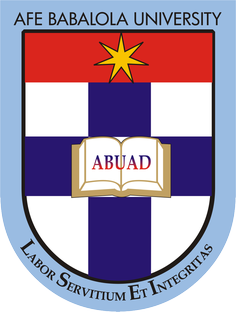                 EMEROLE CHINAEME IKENNA 17/ENG05/012SUBMITTED TOENGR. DR.OYEBODEAFE BABALOLA UNIVERSITY, ADO-EKITI, EKITI STATE.IN PARTIAL COMPLETION OF THE CONTINUOUS ASSESSMENT (C.A) FOR THE ENGINEERING LAW AND MANAGERIAL ECONOMICS (ENG 384) COURSE.                                                                                                                                                                                                      6/01/2020                                                               SHORT TEST 1Relevance of Law, Management and Economics in Engineering Profession ON BEHALF OF THE NSE (NIGERIAN SOCIETY OF ENGINEEERS)As we all know an engineer is someone who is licensed to practice engineering in a particular state or country after meeting all requirement of the law. A practicing engineer usually involves himself acts of planning, designing, composing ,evaluation and advising  and supervising of application of engineering principles.An engineer being well aware of the law this is, a very key aspect of engineering because it gives a background knowledge of the law or state such as Contract administration, especially in construction, procurement, and supply chain.Product liability, especially for manufactured products.Intellectual property (IP) protection, which includes patents, copyrights, etc.Safety legislation and regulations, which includes plant safety, risk management, food safety.Standards and certification, which are product-specific constraints on design and testing processes.Engineering Law provides engineers with an introductory understanding of the legal framework under which they will work.  That is, all engineering is performed under the constraints imposed by our society’s laws and must take those laws into account.   An engineers should also be equipped with managerial capability because in long run engineering is not just about creative, building, design innovation but  also plays a big role in management and maintenance  It important to impact the engineers with managerial skill for effective career growth; The may emphasize more on the estimation techniques, production planning and control for managerial roles and network analysis. Legal, Factors necessary for business establishment which is inclusive of:  selecting a promising business idea, initiating enterprises and obtaining initial capital, and Legal issues for business beginners Lastly it is important to know that economics as a study play a big role in engineer practice because you find out that the law, the management and economics complement each other. so a good practicing engineer has to be well aware of the effect his action may have on the economy 